附件3  强制性认证产品符合性自我声明（式样）（适用境内生产者）自我声明编号：                                                    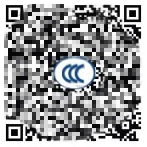     (生产者名称)（生产者）确认知晓《强制性产品认证自我声明实施规则》以及相关产品强制性认证实施规则的要求，对本声明承担全部法律责任。    (生产者名称) （生产者）声明以下产品已按照《强制性产品认证自我声明实施规则》以及相关产品强制性认证实施规则的要求进行检测，符合相关标准要求；自本声明签署之日起，生产和销售的产品持续符合以下标准与实施规则的要求；保存本声明涉及的技术文档至少10年；正确使用强制性产品认证标志；如产品或其符合性信息发生变更，将及时更新技术文档并报送产品变更信息。    生产者名称：    生产者地址：    产品名称：    产品系列、型号、规格：    生产企业名称：    生产企业地址：    依据的强制性产品认证规则： 依据的标准：型式试验报告编号：    联 系 人：                              声明时间：    电    话：                              声明地点：    电子邮箱：                                    法人代表：（签名）                      生产者签章：注：有关本声明信息真伪可登录全国认证认可信息公共服务平台（cx.cnca.cn）或扫描右上角二维码查询。强制性认证产品符合性自我声明（式样）（适用境外生产者的授权代表）自我声明编号：                                                          (生产者名称)（生产者）及(授权代表名称)（生产者授权代表）确认知晓《强制性产品认证自我声明实施规则》以及相关产品强制性认证实施规则的要求，对本声明承担全部法律责任。    (生产者名称)（生产者）及(授权代表名称)（生产者授权代表）声明以下产品已按照《强制性产品认证自我声明实施规则》以及相关产品强制性认证实施规则的要求进行检测，符合相关标准要求；自本声明签署之日起，生产和销售的产品持续符合以下标准与实施规则的要求；保存本声明涉及的技术文档至少10年；正确使用强制性产品认证标志；如产品或其符合性信息发生变更，将及时更新技术文档并报送产品变更信息。    生产者名称：    生产者地址：    产品名称：    产品系列、型号、规格：    生产企业名称：    生产企业地址：    依据的强制性产品认证规则： 依据的标准：型式试验报告编号：     生产者信息                           授权代表信息    名    称：                                名    称:     地    址：                                地    址：     联 系 人：                                联 系 人：     电    话：                                电    话：     电子邮箱：                                电子邮箱：     声明时间：                                声明时间：       声明地点：                                声明地点：      法人代表：（签名）                        法人代表：（签名）     签    章：                                签    章：注：有关本声明信息真伪可登录全国认证认可信息公共服务平台（cx.cnca.cn）或扫描右上角二维码查询。